Дистанционное занятие в детском объединении «Детская фантазия».Дата проведения занятия: 07.10.2021г.
ТЕМА ЗАНЯТИЯ: Поделки из каштанов, желудей и пластилина.ЦЕЛЬ ЗАНЯТИЯ:Формирование бережного отношения к природе. Знакомство с природными материалами.ЗАДАЧИ:Развивать навыки работы с природным материалом.Развивать воображение, чувство формы, восприятие цвета.Продолжить знакомить детей со свойствами пластилина.Использовать для соединения частей изделия пластилин.Воспитывать аккуратность.Воспитывать умение доводить начатое дело до конца.Материал и оборудование.- каштаны;- пластилин;- картон. СОДЕРЖАНИЕ ЗАНЯТИЯ: На дворе осень. Природа меняется после лета. По утрам становится прохладнее. Листочки на деревьях меняют свою окраску. Созревают плоды на деревьях. Они самые разные: одни- веселые, смешливые, с удовольствием подставляющие солнышку свои бока, другие – нелюдимые, скрывающиеся под кронами деревьев в самой чаще темного леса. Давайте познакомимся с каштаном и рассмотрим их.  Это плоды деревьев – прекрасный материал –  для наших игрушек.По форме они напоминают части туловища животных.Сегодня мы сделаем гусеницу из каштанов. Скрепим с помощью пластилина.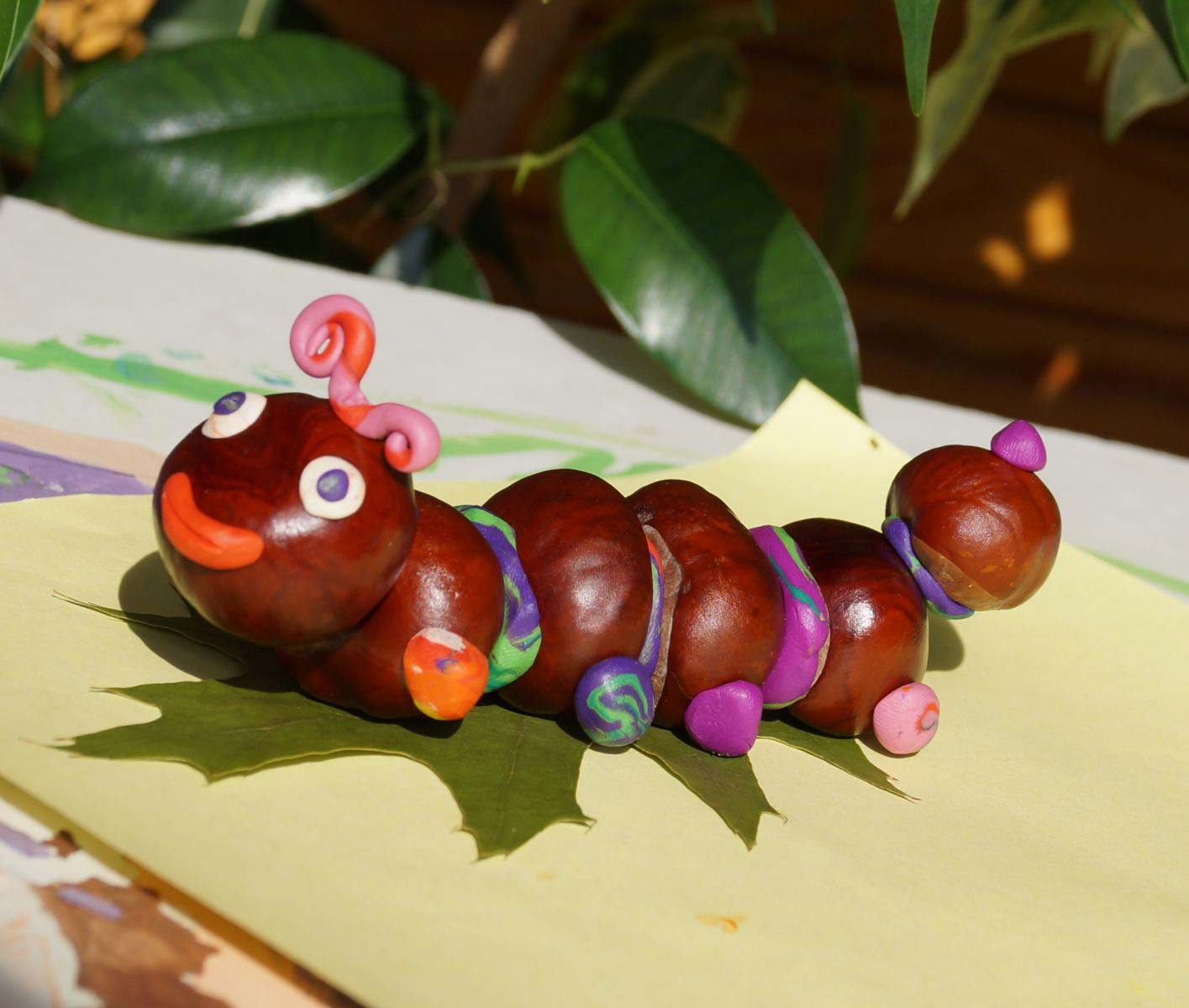 Прежде, чем приступить к работе, давайте вспомним правила работы с пластилином.1)    Выбираем нужный для работы цвет пластилина.2)    Отрезаем стекой нужное количество.3)    Согреваем кусочек пластилина теплом своих рук, скатываем небольшой шарик, прикрепляем его на деталь и прикрепляем его к другой детали.4)    После работы хорошо вытираем руки сухой мягкой тряпочкой и только потом моем руки с мылом.Даем волю своей фантазии и приступаем к созданию скульптуры.Гусеничку делаем из 6 каштанов. На основу кладем каштаны, скрепляем пластилином. На голове из пластилина делаем рожки. Из красного пластилина делаем улыбку. Из белого и черного - глазки. Из цветного пластилина – ножки.Итог занятия:-Анализ и оценка работ-Выставка работ.